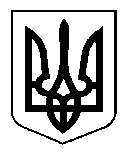 ВЕЛИКООЛЕКСАНДРІВСЬКА СЕЛИЩНА РАДАVIII СКЛИКАННЯ                                                 15 сесіяР І Ш Е Н Н Явід 16 листопада 2021 року 	       смт Велика Олександрівка                   № 3301Про надання дозволу на розробку                  технічної документації із землеустрою щодо встановлення (відновлення) меж земельної ділянки гр. Герасимчуку Є.В.            Розглянувши заяву гр. Герасимчука Є.В. про надання дозволу на розробку технічної документації із землеустрою щодо встановлення (відновлення) меж земельної ділянки в натурі (на місцевості) площею 1,20 га, для ведення особистого селянського господарства, відповідно до Положення про порядок надання земельних ділянок громадянам для ведення особистого селянського господарства за рахунок земель комунальної власності на території Великоолександрівської селищної ради, затвердженого рішенням від 17.03.2021 № 356, статей 12, 22, 83, 116, 121 Земельного кодексу України, статей 25, 55 Закону України «Про землеустрій», ст. 26, 59 Закону України «Про місцеве самоврядування в Україні» селищна рада ВИРІШИЛА:            1. Надати Герасимчуку Євтуху Васильовичу дозвіл на розробку технічної документації із землеустрою щодо встановлення (відновлення) меж земельної ділянки в натурі (на місцевості) площею 1,20 га, що перебуває в постійному користуванні згідно з державним актом на право постійного користування землею серії ІІІ-XC № 008966, зареєстрованим в Книзі записів державних актів на право постійного користування землею 25.11.1999 року за № 271, із цільовим призначенням – для ведення особистого підсобного господарства, що розташована за межами населених пунктів на території Великоолександрівської селищної ради Херсонської області.                            2. Технічна документація із землеустрою підлягає розробленню, погодженню та затвердженню відповідно до вимог чинного законодавства.       3. Попередити громадянина, зазначеного у п. 1 цього рішення, про ризик фінансових втрат, пов՚язаних з оформленням права власності, у разі незатвердження технічної документації із землеустрою у випадках, передбачених чинним законодавством.  4. Контроль за виконанням цього рішення покласти на постійну комісію з питань земельних відносин, екології, архітектури, планування території та благоустрою.Селищний голова                                                                              Н.В. Корнієнко